ŚRODA  27.05.2020 -  propozycje działań i aktywności dzieci w domu dla dzieci młodszych (z grupy I i II)Temat kompleksowy: Moja rodzina.Temat dnia:  Mama i tata.Cele: dziecko	- zna imię swojej mamy,- poprawnie wykonuje ćwiczenia usprawniające narządy mowy,- wykonuje „masażyk” relaksacyjny,- potrafi odpowiedzieć na pytania dotyczące treści tekstu,
- doskonali sprawność ruchową,- śpiewa piosenkę o mamie, - słucha w skupieniu tekstu,- potrafi bawić się razem z dorosłymi,- doskonali sprawność manualną,1. Zabawa ruchowo-naśladowcza „Co robi mama”Przebieg:
Dzieci kolejno naśladują czynności podane przez nauczyciela: czesanie, pranie, odkurzanie, prasowanie, prowadzenie samochodu itp.2. Masaż „List do mamy”Przebieg:Kochana mamo (rysujemy serce i wykrzyknik)Uśmiechnij się do mnie wesoło (rysujemy uśmiech)Zróbmy razem duże koło (rysujemy koło)Poskacz ze mną w kałuży („chlapiemy” plecy paluszkami, pstrykanie wszystkimipalcami)Szczególnie po wielkiej burzy (rysujemy błyskawicę)Narysujmy razem słonie (powoli kroczymy wewnętrzną stroną dłoni)Małe żółwie, może konie (szybko, z wyczuciem stukamy dłońmi zwiniętymi w pięści)Piękny bukiet zrobię sam (rysujemy kwiatka)I w prezencie Tobie dam (przytulamy dziecko siedzące przed nami)3. Za co kochamy swoją mamę?– pogadanka. Chętne dzieci kończą zdanie: „Kochammoją mamę za to, że...”. Zwrócenie uwagi na to, iż miłość może być bezinteresowna.4. Zabawa wyciszająca wg W. Sherborne „Kołyska”
Przebieg:Dzieci dobierają się parami (mama – dziecko). Dziecko, które jest mamą kołysze delikatnie partnera przy dźwiękach kołysanki „ Idzie niebo ciemną nocą”. Na przerwę w muzyce – zmiana.5. „Całuski dla mamy” -  ćwiczenia logopedyczne. Przebieg:Dzieci wykonują ćwiczenia wg wskazówek:a. Całuski dla mamy (wargi mocno ściągnięte do przodu, lekko się rozchylają)b. Obraz dla mamy (okrężne ruchy języka wokół warg– rysowanie słońca)c. Szeroki uśmiech dla mamy (mocne rozciąganie warg na boki)d. Minki mamy (dzieci pokazują mimiką różne stany emocjonalne mamy: smutek, radość,złość, zdziwienie).6. Zabawa ruchowa przy muzyce „ Bukieciki Kwiatów dla mamy”.Przebieg:
Gdy dzieci usłyszą muzykę spacerują, zbierając rozsypane po całej sali kwiaty. Trzeba dobrze się rozglądać, ponieważ niektóre z nich ukryły się między książkami lub na parapecie.Poniżej załączamy dodatkowe pomoce i propozycje zadań:Śpiewające Brzdące - Jesteś mamo skarbem mym - Piosenki dla dziecihttps://www.youtube.com/watch?v=RvHfN-4Va4g&list=PL3mV_PYeVGQ9Fm0PNvgNQEsXNWTvKGjVP&index=2Życzymy miłej zabawyWychowawczynie  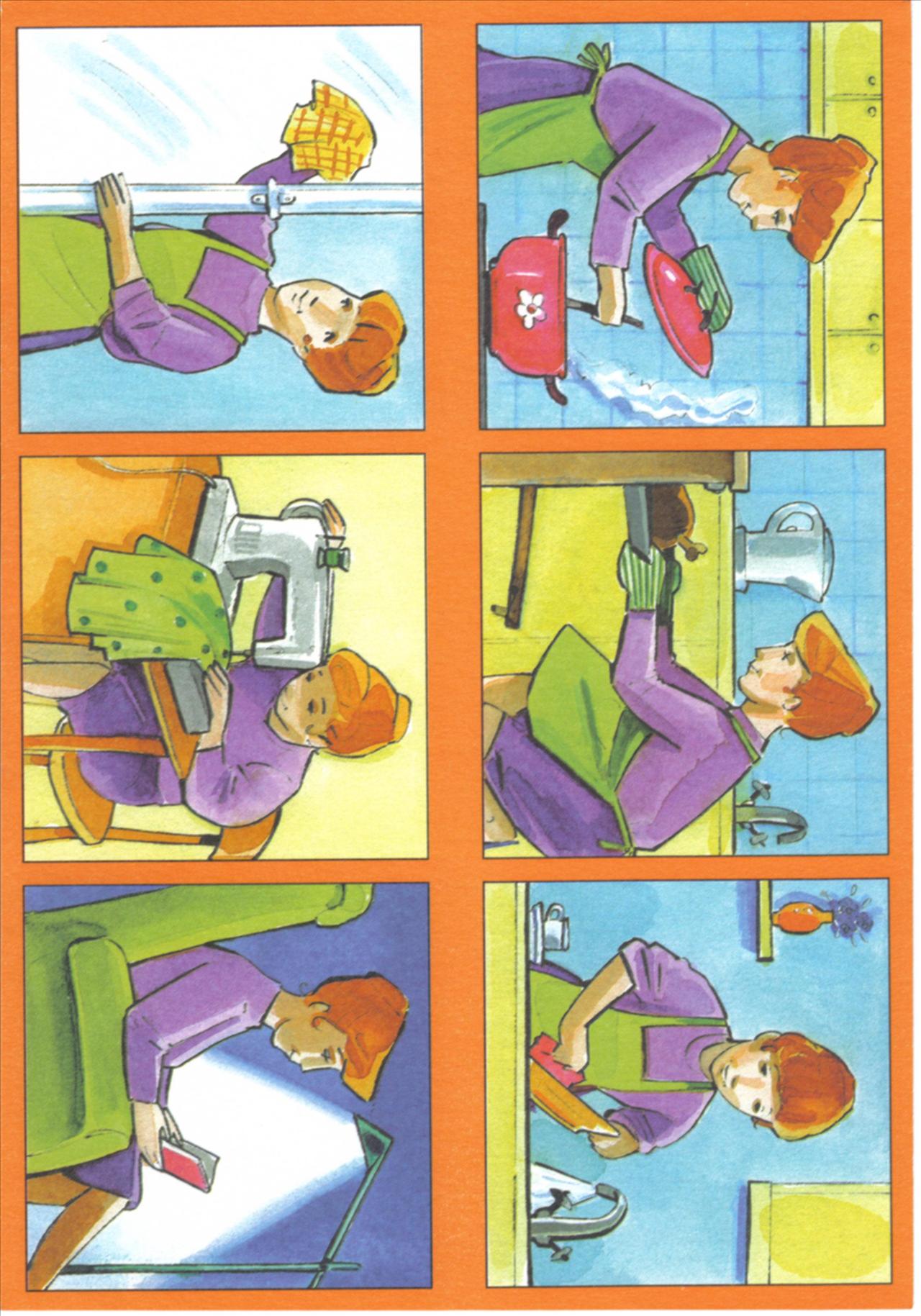 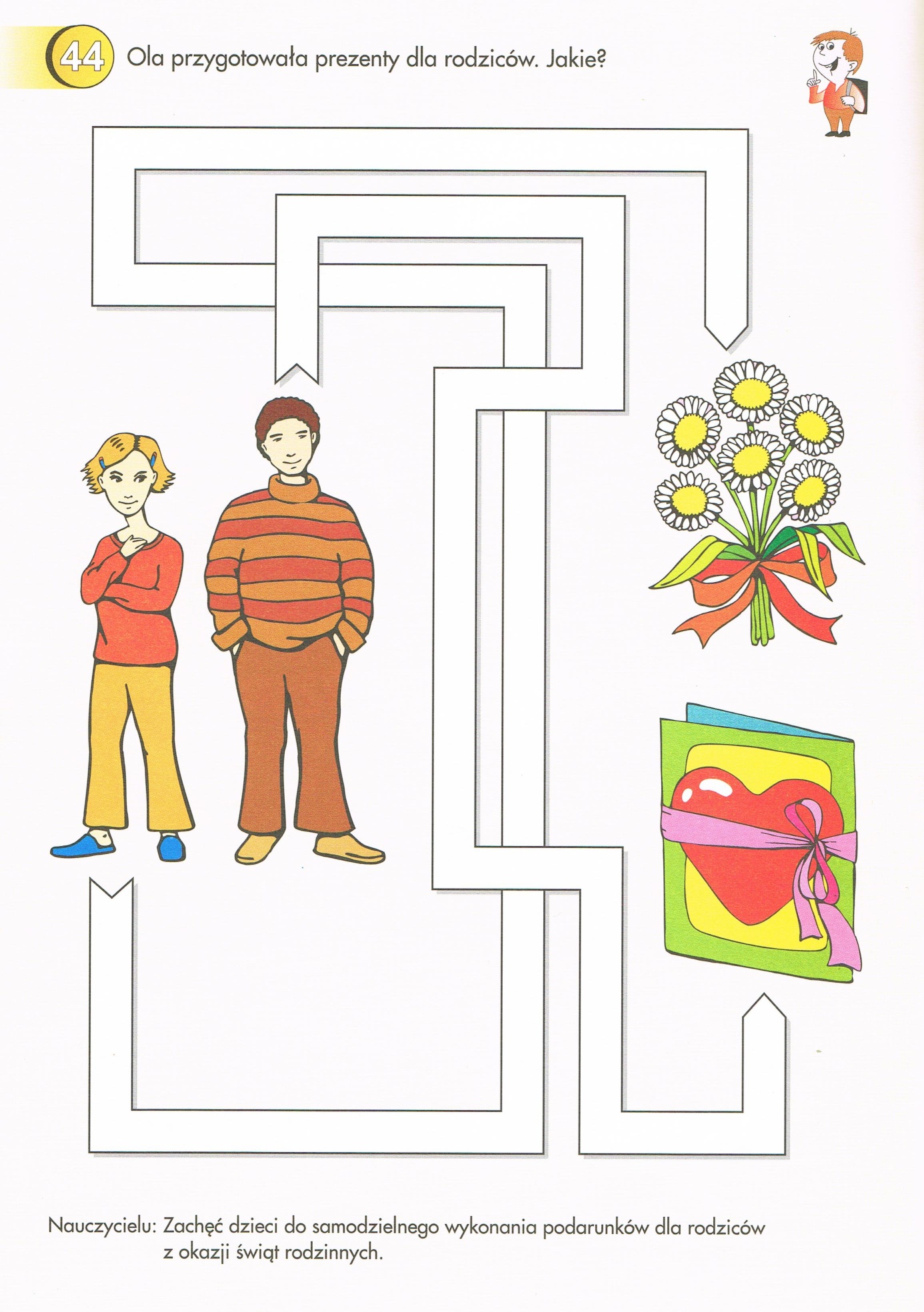 